Agency overview. Our vision is to create thriving environments, communities and economies for the people of New South Wales. We focus on some of the biggest issues facing our state. We deliver sustainable water resource and environment management, secure our energy supply, oversee our planning system, maximise community benefit from government land and property, and create the conditions for a prosperous state. We strive to be a high-performing, world-class public service organisation that celebrates and reflects the full diversity of the community we serve and seeks to embed Aboriginal cultural awareness and knowledge throughout the department.The Environment and Heritage Group within DPE brings together a range of functions including national park management, biodiversity and conservation, climate change, sustainability, resilience and adaptation, renewable energy and energy security, and circular economy policy. The work of the Group is supported by centres of excellence in policy; science; economics; data analytics and insights.Primary purpose of the roleConduct environmental studies of estuarine systems which will comprise of specialist scientific work relating to assessing the condition of estuarine systems across NSW, and for providing expert analysis of factors affecting estuarine system condition and potential management actions.Key accountabilitiesPlan, organise and implement scientific investigations, research and analysis for the successful completion of estuary health projects particularly in relation to water quality, stormwater management, aquatic ecosystem processes and aquatic ecosystem health.Use field instrumentation and appropriate field procedures to collect a range of environmental data to measure water quality, aquatic ecosystem process rates and ecosystem health.Provision of accurate, well researched and presented reports to inform decisions at a variety of levels.Provision of well researched, reasoned, sound practical and well-presented advice to internal and external contacts for environmental protection and improved water quality and aquatic ecosystem health.Preparing and scoping  research proposals, including budgeting and costing proposalsProvision of scientific input in the development of policies and guidelines, within the Branch, at the request of other groups and by way of contribution to external working groups and committees.Key challengesMaintaining an up-to-date knowledge of factors affecting aquatic ecosystem health and current understanding of aquatic ecological processes.Assisting in the development of mechanisms for ensuring the consistent application of policy, client-directed dissemination of information and provision of advice.Key relationshipsRole dimensionsDecision makingSet own priorities and methodologies within the parameters and directions of the project, maintaining a degree of independence in developing a suitable approach to allocated projects and providing regular progress reports to the Manager.Reporting lineReports to the Senior Team LeaderDirect reportsNilBudget/ExpenditureNilEssential requirementsTertiary qualifications in the appropriate Science, expertise in aquatic ecosystem process understanding and demonstrated experience.Extensive boating experience and minimum qualification as Coxswain Exemption 38 – Marine Safety Capabilities for the roleThe NSW public sector capability framework describes the capabilities (knowledge, skills and abilities) needed to perform a role. There are four main groups of capabilities: personal attributes, relationships, results and business enablers, with a fifth people management group of capabilities for roles with managerial responsibilities. These groups, combined with capabilities drawn from occupation-specific capability sets where relevant, work together to provide an understanding of the capabilities needed for the role.The capabilities are separated into focus capabilities and complementary capabilities. Focus capabilitiesFocus capabilities are the capabilities considered the most important for effective performance of the role. These capabilities will be assessed at recruitment. The focus capabilities for this role are shown below with a brief explanation of what each capability covers and the indicators describing the types of behaviours expected at each level.Complementary capabilitiesComplementary capabilities are also identified from the Capability Framework and relevant occupation-specific capability sets. They are important to identifying performance required for the role and development opportunities. Note: capabilities listed as ‘not essential’ for this role are not relevant for recruitment purposes however may be relevant for future career development.ClusterPlanning and EnvironmentAgencyDepartment of Planning and EnvironmentDivision/Branch/UnitEnvironment & Heritage / Science Economics & InsightsLocationLidcombeClassification/Grade/BandEnvironment Officer Class 7Role NumberGenericANZSCO Code234313PCAT Code1119192Date of ApprovalAugust 2018 (updated September 2020, updated March2022)Agency Websitewww.dpie.nsw.gov.auWho       WhyInternalManagerEscalate issues, keep informed, advise and receive direction.Prepare briefings, advice and correspondence for consideration by the Manager.Work team/other staffDevelop and maintain cooperative and productive working relationships; collaborate.Ensure that communication channels are appropriate, efficient and effective.ExternalStakeholdersDevelop and maintain relationships.Obtain information and feedback on targeted projects and programs.FOCUS CAPABILITIESFOCUS CAPABILITIESFOCUS CAPABILITIESFOCUS CAPABILITIESFOCUS CAPABILITIESCapability group/setsCapability nameBehavioural indicatorsLevel 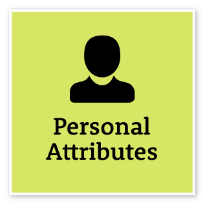 Manage SelfShow drive and motivation, an ability to self-reflect and a commitment to learningManage SelfShow drive and motivation, an ability to self-reflect and a commitment to learningAdapt existing skills to new situationsShow commitment to achieving work goalsShow awareness of own strengths and areas for growth, and develop and apply new skillsSeek feedback from colleagues and stakeholdersStay motivated when tasks become difficultIntermediate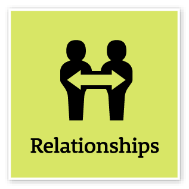 Communicate EffectivelyCommunicate clearly, actively listen to others, and respond with understanding and respectCommunicate EffectivelyCommunicate clearly, actively listen to others, and respond with understanding and respectFocus on key points and speak in plain EnglishClearly explain and present ideas and argumentsListen to others to gain an understanding and ask appropriate, respectful questionsPromote the use of inclusive language and assist others to adjust where necessaryMonitor own and others’ non-verbal cues and adapt where necessaryWrite and prepare material that is well structured and easy to followCommunicate routine technical information clearlyIntermediate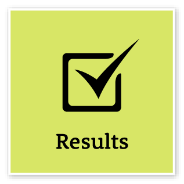 Deliver ResultsAchieve results through the efficient use of resources and a commitment to quality outcomesDeliver ResultsAchieve results through the efficient use of resources and a commitment to quality outcomesSeek and apply specialist advice when requiredComplete work tasks within set budgets, timeframes and standardsTake the initiative to progress and deliver own work and that of the team or unitContribute to allocating responsibilities and resources to ensure the team or unit achieves goalsIdentify any barriers to achieving results and resolve these where possibleProactively change or adjust plans when neededIntermediateThink and Solve ProblemsThink, analyse and consider the broader context to develop practical solutionsThink and Solve ProblemsThink, analyse and consider the broader context to develop practical solutionsResearch and apply critical-thinking techniques in analysing information, identify interrelationships and make recommendations based on relevant evidenceAnticipate, identify and address issues and potential problems that may have an impact on organisational objectives and the user experienceApply creative-thinking techniques to generate new ideas and options to address issues and improve the user experienceSeek contributions and ideas from people with diverse backgrounds and experienceParticipate in and contribute to team or unit initiatives to resolve common issues or barriers to effectivenessIdentify and share business process improvements to enhance effectivenessAdept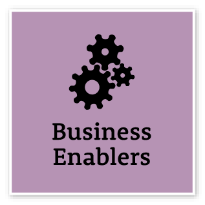 TechnologyUnderstand and use available technologies to maximise efficiencies and effectivenessTechnologyUnderstand and use available technologies to maximise efficiencies and effectivenessIdentify opportunities to use a broad range of technologies to collaborateMonitor compliance with cyber security and the use of technology policiesIdentify ways to maximise the value of available technology to achieve business strategies and outcomesMonitor compliance with the organisation’s records, information and knowledge management requirementsAdeptCOMPLEMENTARY CAPABILITIESCOMPLEMENTARY CAPABILITIESCOMPLEMENTARY CAPABILITIESCOMPLEMENTARY CAPABILITIESCOMPLEMENTARY CAPABILITIESCapability group/setsCapability nameDescriptionLevel Display Resilience and CourageDisplay Resilience and CourageBe open and honest, prepared to express your views, and willing to accept and commit to changeIntermediateAct with IntegrityAct with IntegrityBe ethical and professional, and uphold and promote the public sector valuesIntermediateValue Diversity and InclusionValue Diversity and InclusionDemonstrate inclusive behaviour and show respect for diverse backgrounds, experiences and perspectivesFoundationalCommit to Customer ServiceCommit to Customer ServiceProvide customer-focused services in line with public sector and organisational objectivesIntermediateWork CollaborativelyWork CollaborativelyCollaborate with others and value their contributionIntermediateInfluence and NegotiateInfluence and NegotiateGain consensus and commitment from others, and resolve issues and conflictsIntermediatePlan and PrioritisePlan and PrioritisePlan to achieve priority outcomes and respond flexibly to changing circumstancesIntermediateDemonstrate AccountabilityDemonstrate AccountabilityBe proactive and responsible for own actions, and adhere to legislation, policy and guidelinesIntermediateFinanceFinanceUnderstand and apply financial processes to achieve value for money and minimise financial riskFoundationalProcurement and Contract ManagementProcurement and Contract ManagementUnderstand and apply procurement processes to ensure effective purchasing and contract performanceFoundationalProject ManagementProject ManagementUnderstand and apply effective planning, coordination and control methodsIntermediate